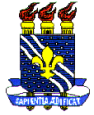 Universidade Federal da ParaíbaCentro de Tecnologia Coordenação do Curso de Engenharia de AlimentosATA DE DEFESA PÚBLICA DE TRABALHO DE CONCLUSÃO DE CURSO (TCC)No dia ______ de ___________________ de 20_____, às __________ hs, a Banca Examinadora, constituída pelos professores abaixo relacionados, reuniu-se para avaliar o TCC intitulado:__________________________________________________________________________________________________________________________________________________________Aberta a sessão pelo (a) presidente da banca examinadora, coube ao discente, na forma regimental, expor o tema do TCC, findo o que dentro do tempo regulamentar, foi questionado pelos membros da banca examinadora e, em seguida deu as explicações que se faziam necessárias. As notas atribuídas pela banca examinadora são as que seguem:Observações da banca (opcional): ______________________________________________________________________________________________________________________________Banca examinadora:____________________________________________________Presidente – Prof (a) Orientador (a)____________________________________________________Membro 1____________________________________________________Membro 2Ciente:         ____________________________________________________                                                       Professor(a) da Disciplina TCCJoão pessoa, ________, ________________, 20_______.Do discente/ Matricula:Nome do membro da Banca ExaminadoraNome do membro da Banca ExaminadoraNota OrientadorMembro 1Membro 2Média finalMédia final